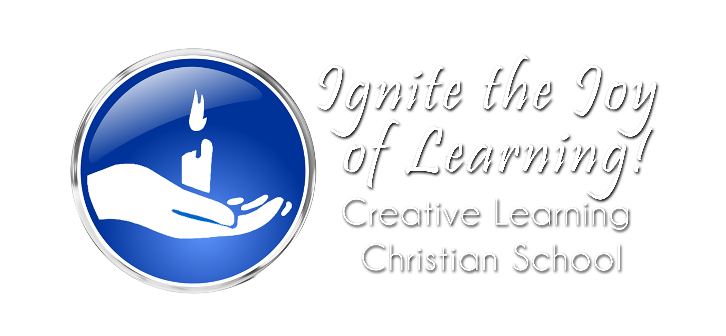 Application FormPlease complete this form and mail it with the $50.00 family application fee to:Creative Learning Christian School 550 Grant St, Mercer, PA 16137 Parent Information Father’s Name: ________________________________________________________Mother’s Name: _______________________________________________________________________Address: _____________________________________________________________________________School District Residing In: _______________________________________________________________City: _________________________________________________________________________________Church Attending: ______________________________________________________________________ State: ________________ Zip: ____________________________________________________________E-mail Address: ________________________________________________________________________Home Phone #: ________________________________________________________________________Cell Phone #:__________________________________________________________________________Emergency Contact: ____________________________________________________________________Phone Number: ________________________________________________________________________Custody Information if applicable: _________________________________________________________Student InformationFirst Student’s Name: _______________ Age: ______ Date of Birth: _________ Gender: _____________Name and address of last school attended by the student: _____________________________________________________________________________________Medical Information (allergies, illnesses, physical limitations, or special needs): _____________________________________________________________________________________Second Student’s Name: _________________________________________________________________ Age: ______ Date of Birth: _________ Gender: ______________________________________________Name and address of last school attended by the student: _____________________________________________________________________________________Medical Information (allergies, illnesses, physical limitations, or special needs _____________________________________________________________________________________Third Student’s Name: __________________________________________________________________ Age: ______ Date of Birth: _________ Gender: _______________________________________________Name and address of last school attended by the student: _____________________________________________________________________________________Medical Information (allergies, illnesses, physical limitations, or special needs): _____________________________________________________________________________________Creative Learning Christian School Family Information (Please list children in family not attending CLCS) Name/s: ______________________________________________________________________________Birthdate/s: ___________________________________________________________________________Name: ____________________________________Birthdate: ______________________________________Explain what gifts, talents, skills or resources you would be willing to share with our school family: _______________________________________________________________________________________________________________________________________________________________________________________________________________________________________________________________Please Acknowledge & Sign Below Creative Learning Christian School is a distinctly Christian School. Your child will be taught every subject from a Christian worldview. 2. My cooperation is expected in: (1) regular tuition payments, (2) practical help, and (3) support of the procedures and disciplines of the school in action and in spirit. 3. I understand it is my responsibility to read and familiarize myself with the CLCS “Student Handbook,” understanding all of its guidelines and policies to ensure a successful educational experience for my children. 4. The school reserves the right to dismiss any student who does not respect its spiritual standards or cooperate in its educational endeavor. 5. Creative Learning Christian School has permission to request your child (ren)’s student records from former schools. 6. I absolve and waive any claim against Creative Learning Christian School from liability to me or my child (ren) because of any injury to my child (ren) at the school or at any school activity or trip away from the school. 7. In case of emergency requiring immediate medical treatment and if I cannot be reached by phone, I give my permission to transport my child (ren) by ambulance, if necessary, to the closest hospital; and I will assume complete responsibility for all expenses incurred. 8. The conditions and obligations of this application and all of the information contained in this application are true and accurate to the best of my knowledge, and apply for each year my child (ren) attends Creative Learning Christian School. Signature of all responsible parties required. Father’s Signature & Date: ____________________________________________________________Mother’s Signature & Date: ___________________________________________________________Guardian’s Signature & Date: _________________________________________________________If you have any questions or need more information, please contact us at (724) 234-2345. The Center for Creative Learning values diversity, encourages respect of self and others, and seeks membership families of all racial, cultural, religious and economic backgrounds. We do not discriminate on the basis of race, color, national origin or ethnic origin in administration of our educational policies, admission policies, scholarship and loan programs, and other school administered programs, including hiring practices.